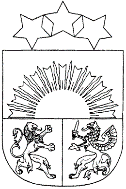 BALVU NOVADA ŽĪGURU BIBLIOTĒKAReģ.Nr.90009135807, Parka iela 14, Žīguri, Balvu novads, LV-4584tālrunis 27124473, e-pasts: ziguribiblioteka@balvi.lvŽīguru bibliotēkas darba plāns 2021. gada novembra mēnesim.Literārās un tematiskās izstādes.Balvu novada Žīguru bibliotēkas vadītāja B.Troška VietaPasākuma nosaukums, aprakstsLaiksŽīguru bibliotēkaŽīguru pamatskolaRakstniekam Ērikam Kūlim – 80Ziemeļvalstu literatūras nedēļa.( Rīta krēslas lasījumi)15.11.-21.11.15.11.- 17.11.Žīguru bibliotēkaRakstniekam, publicistam Arnoldam Auziņam – 9022.11.-30.11.